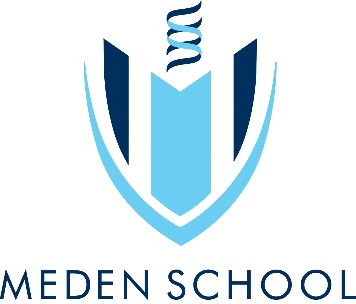 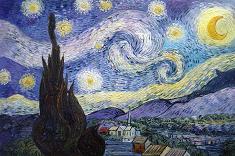 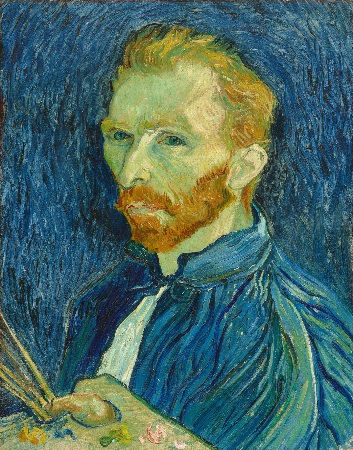 Learning outcomes: Learning outcomes: Colour Wheel Warm and cold colour painting Van Gogh’s Starry Night Sky Van Gogh’s Sunflowers Drawing Assessment Landscape final pieceIndependent learning: Independent learning: Title Page/ Front coverMood boardColour theory worksheetDrawing of Van Gogh (mark making)Research & Analysis  into Van GoghWarm or cold artist copySpellings 056810131620232630